INTERVALS1. Describe fully (e.g. major 2nd, perfect 8ve) these melodic intervals: 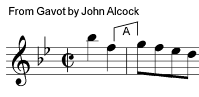 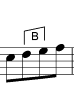 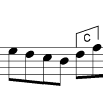 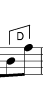 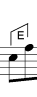 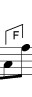 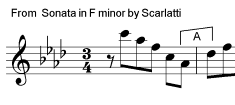 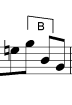 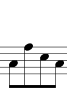 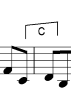 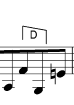 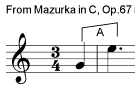 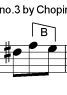 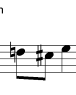 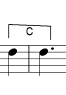 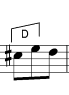 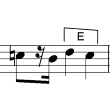 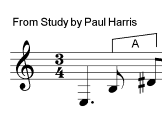 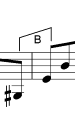 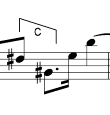 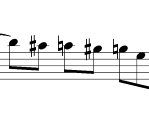 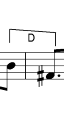 2. Describe fully (e.g. major 2nd, perfect 8ve) these harmonic intervals 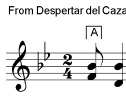 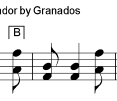 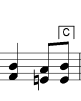 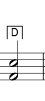 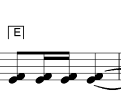 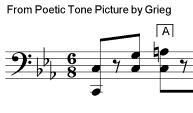 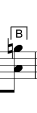 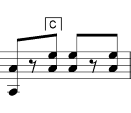 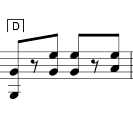 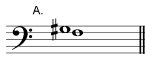 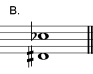 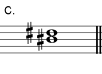 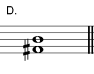 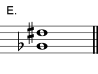 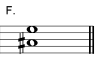 